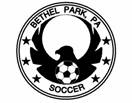      SOCCER ASSOCIATION  BOARD MEETING – March 12, 2012Brian Gorges, President of Bethel Park Soccer Association (BPSA), called the meeting to order at 7:02 PM in the Caucus Room of the Bethel Park Municipal Building.  Board members present were:   Kathleen Tischler, Bruce Thompson, Scott DiGiorno, Jeff Marzina, Matt Scott, Joe Reichard, Rich Eckert, Matt Yee, Maria Minshall, Kevin Conroy, Steve Minick, Mike Mathias, Dave Eckert, Mike Kunz and Rob Petrick.Secretary’s Report:  Minutes were distributed & reviewed at the meeting. Motion was made by Brian Gorges and second made by Jeff Marzina to approve the minutes & post to the website.  The motion passed unanimously. Treasurer’s Report: In Steve Donovan’s absence, Brian Gorges reported the following financials:  The balance in checking (n/a), savings (n/a), CDs (n/a) totaled $74,900.00.Pending income includes:   Registration fees continue to funnel in.Income included:  n/aExpenses/invoices paid this month:  $525 paid to renew banner at MilleniumPending expenses/invoices to be paid:  NonePresident’s Report:    Brian Gorges reported we had an excellent start to the season on Sunday when the first of the practices on the high school field were held.Committees:Registration –Flights totaled 521.  We are up over fall registrations by 54 players with the largest increase in Flight 3 of 25 players. Communications –Joe Reichard is working through the registrations and will be getting them to Bruce.Magnets will be sold via the website.Team pages are now available on the website and can utilized by coaches.Risk Management: Kathleen Tischler will be ordering additional ice packs and first aid kits for distribution to teams.  Some were distributed already.Reminder to teams to get new players signatures for Code of Conduct as well as updated contact information.Referees –   Matt Scott reported we are in better shape entering the season than the fall season in terms of number of referees with two additional refs certified.In house referee count is sufficient with training class to be held.  Discussion regarding additional refs being utilized for flights as a ramp up to the travel program took place and allowing more participation by in house refs.Travel Commissioner & Registrar – 18 teams with 264 players consisting of 10 boys teams with 136 players and 8 girls teams with 128 players.  Three players were rejected due to lack of space on rosters.All teams were declared with 14/18 ready to be activated.Matt Scott expressed his concerns with teams having to take players over coach’s desired number and board discussion followed.  Board agreed to formulate guidelines and vote upon them prior to next travel team registration.Flights – Rosters to be provided to the commissioners by tomorrow with the request to have them back by Sunday, March 18.  Commissioners will verify with coaches and have code of conducts signed along with volunteer disclosures.Shirts need to be ordered.Player issue discussed with player team reassignment and refund issue.PR and Fundraising: Tickets were printed for lottery fundraiser and will be ready for distribution on 3/18 at the high school.Parents request a timely response to receipt of winnings with checks being cut and sent out more frequently.$4600 is anticipated with due date of 4/23/12 and we will be paying out on the double winner night.Chick-Fil-A fundraiser night will be in April to be promoted in flights, travel and via email blast.Brief discussion surrounding available US Youth Soccer grant of $2500.Fields:March 18 and 25 will be remaining dates for high school stadium availability for travel team practices.Ben and Neil may be utilized in the next few weeks if weather remains cooperative.Brian Gorges attended the facilities meeting and provided input which was well received regarding second turf field and lighting.  Request for BPSA board members to follow up on the turf fields and lighting by communicating with the school board.  Lining of fields will need to be accomplished and volunteers will be needed.Equipment: Uniforms need to be ordered & coaches to provide order info.New nets need to be hung.Job boxes may be an option for summer.Community Liaison – No report.Coaching Development –PCL Challenge Cup date still to be determined as they are awaiting the permit.  Player Development –List of upcoming camp opportunities is being compiled.Pat Huber provided info on concussion testing for travel teams.  Focus will be on ages 10 and up.  Application put in with Chuck Stover for 3/31 which is contingent upon availability of the computer lab.Registration will be on line and at a fee of $20 of which BPSA will pay $5 toward each registration billed through UPMC. Testing will including a parent overview then a 40 minute test with the parents receiving a copy of test results.Old Business– YES prospective coaching options were discussed which include the option to utilize a coach seven days a week in which case we would have to source the housing.  Brian Gorges to request background check information from YES.  Wednesdays would include an academy type night for younger players.Curriculum for training to have input of commissioners with the YES trainer to cover our needs and develop an effective curriculum.Coaches to be engaged with YES training as opposed to YES solely conducting training.Yearly calendar presented for review.PA West passed new regulations on roster size which will affect our evaluations and plans will need to be formulated going into our spring season:U9/10 will be 6 vs. 6 with max roster of 12U11/12 will be 8 vs. 8 with max roster of 14U13 and up had no change.	 New Business –Soccer Shots to continue their program and needs a field for Wednesday evenings.Yearly calendar presented for review.Upcoming Dates: Board meeting April 10, 2012.A motion was made to adjourn the meeting Matt Scott & a second was made by Scott DiGiorno.  All were in favor and the meeting was adjourned at 9:08 pm.Respectfully SubmittedKathleen Tischler, BPSA Secretary